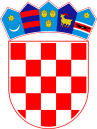   REPUBLIKA HRVATSKAVARAŽDINSKA ŽUPANIJA         OPĆINA VINICA          Općinsko vijećeKLASA: 024-01/22-01/04URBROJ:2186-11-22-1Vinica, 27. svibnja 2022. godine	Na temelju članka 13., a u svezi članka 54. Poslovnika Općinskog vijeća Općine Vinica te ukazane potrebe sazivam 9. sjednicu Općinskog vijeća Općine Vinica, koja će se održati  U četvrtak, 02. lipnja 2022. godine s početkom u 19,00 sati u dvorani za sastanak u zgradi Općine Vinica, Marčan, Vinička 5Za sjednicu predlažem slijedeći	D N E V N I   R E D: 1. Izmjene i dopune Proračuna Općine Vinica za 2022.godinu1. Izmjene i dopune Plana razvojnih programa Općine Vinica1. Izmjene i dopune Programa javnih potreba za 2022. godini1.Izmjene i dopune Programa gradnje objekta i uređaja komunalne infrastrukture u 2022. godini 1.Izmjene i dopune Programa održavanja komunalne infrastrukture u 2022.godiniKodeks ponašanja nositelja političkih dužnosti u Općini VinicaOdluka o imenovanju Etičkog odbora Odluka o davanju prethodne suglasnosti na Opće uvjete isporuke komunalne usluge obavljanja dimnjačarskih poslovaOdluka o davanju suglasnosti za izvođenje planiranih aktivnosti usmjerenih na poboljšanje materijalnih uvjeta u Dječjem vrtiću VinicaOdluka o davanju suglasnosti na provedbu aktivnosti vezanih uz prodaju i nabavu komunalnog vozila- traktoraOdluka o imenovanju Povjerenstva za procjenu šteta od prirodnih nepogodaInformacija o inicijativama za promjenu naziva ulica i trgovaInformacija o postupanju i poduzetim mjerama komunalnog redara Informacija o ponudama za otkup građevinskog zemljištaInformacija o povremenom korištenju društvenih domova u vlasništvu općine	Radi važnosti rješavanja pitanja iz dnevnog reda molim da se pozivu svakako odazovete, a eventualnu spriječenost prijavite na telefon broj 722-233 ili e-mailom na opcina.vinica@vinica.tcloud.hr. 								PREDSJEDNIK							Općinskog vijeća Općine Vinica								Predrag Štromar, v.r.